1.pielikumsPriekules novada pašvaldības domes 2016.gada 14.aprīļa sēdes protokolam Nr.6, 1.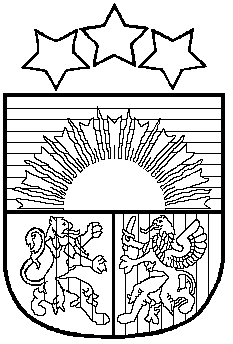 LATVIJAS REPUBLIKAPRIEKULES NOVADA PAŠVALDĪBAS DOMEReģistrācijas Nr. , Saules iela 1, Priekule, Priekules novads, LV-3434, tālrunis , fakss 63497937, e-pasts: dome@priekulesnovads.lvLĒMUMSPriekulē2016.gada 14.aprīlī                	                                                                                     Nr.61.Par projekta  „Skolas ēdnīcas atjaunošana Virgas pagastā, Purmsātos, „Purmsātu muižā” ” īstenošanuPriekules novada pašvaldības dome ir saņēmusi Purmsātu speciālās internātpamatskolas direktores Anitras Šneideres iesniegumu no 21.03.2016. Nr. 1.12/26, kurā lūgts atbalstīt projekta „Skolas ēdnīcas atjaunošana Virgas pagastā, Purmsātos, „Purmsātu muižā” ” realizāciju 2016.budžeta gadā.Purmsātu speciālās internātpamatskolas ēdnīcas ēka nodota ekspluatācijā 1980. gadā kā piebūve muižas ēkai. 35 gadu laikā ēka nav remontēta. Pēc tehniskās apsekošanas konstatēts, ka pamatu bloki ir nosēdušies, izdrupuši, kas savukārt radījis plaisas vairākās ēkas sienās. Saskaņā ar  energoaudita prasībām nepieciešams siltināt jumtu un fasādi. Pie ēkas ieejas 2011. gadā tika izbūvēts panduss, kurš funkcionē, bet neatbilst jaunajām būvniecības normām.2016.gada sākumā ir izstrādāts tehniskais projekts „Skolas ēdnīcas atjaunošana Virgas pagastā, Purmsātos, „Purmsātu muižā” ”, kura  realizācija paredzēta divās kārtas:kārta - pamatu remonts un sienu plaisu aizdare, jumta un fasādes siltināšana, saskaņā ar būvniecības tāmi nepieciešami EUR 97058.17 bez PVN.kārta - jauna ieejas pandusa izbūve, nepieciešami EUR 13558.00 bez PVN. Veicot saskaņotus grozījumus, Purmsātu speciālās internātpamatskolas budžetā būvniecībai pieejamais finansējums ir 65300.00 EUR.Konsultējoties ar tehniskā projekta autoru, ir secināts, ka projekta realizēšana paaugstinās  ēkas energoefektivitāti un uzturēšanas ekonomisko izdevīgumu, vienlaikus nodrošinot skolēnu drošību un sadzīves apstākļu uzlabošanu.Atklāti balsojot PAR - 12 deputāti (Malda Andersone, Inita Rubeze, Arnis Kvietkausks, Inese Kuduma, Andis Eveliņš, Ainars Cīrulis, Vija Jablonska, Ilgonis Šteins, Arta Brauna, Tatjana Ešenvalde, Gražina Ķervija,  Andris Džeriņš); PRET -  nav; ATTURAS -  nav; Priekules novada pašvaldības dome NOLEMJ:Atbalstīt tehniskā projekta „Skolas ēdnīcas atjaunošana Virgas pagastā, Purmsātos, „Purmsātu muižā” ” 1.kārtas realizāciju. Finansējumu nodrošināt no Purmsātu speciālās internātpamatskolas budžeta līdzekļiem un kredītlīdzekļiem, pašvaldībai ņemot aizdevumu Valsts kasē. Lēmuma projekts izsniedzams: Iepirkumu komisijai, Purmsātu skolas direktorei, Finanšu nodaļai.Pašvaldības domes priekšsēdētāja						 V.Jablonska